Publicado en  el 19/12/2016 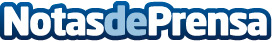 Ideas que permiten reciclar de manera original los cajones del hogar y a la vez ahorrar dineroLa decoración no tiene porque ser complicada, en ocasiones, pequeños trucos y decoraciones bastan para poder crear nuevos muebles a partir del reciclaje de algunos viejos y antiguosDatos de contacto:Nota de prensa publicada en: https://www.notasdeprensa.es/ideas-que-permiten-reciclar-de-manera-original Categorias: Interiorismo http://www.notasdeprensa.es